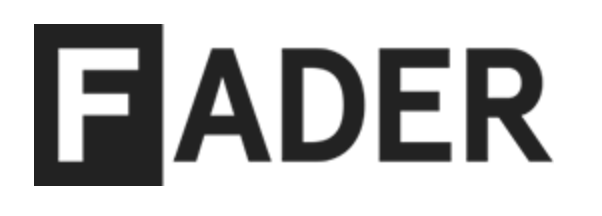 May 7, 2020740.6K Onlinehttps://www.thefader.com/2020/05/07/chika-crissle-west-would-you-rather-zodiacYouTube: https://www.youtube.com/watch?v=wQuLCjUVFm4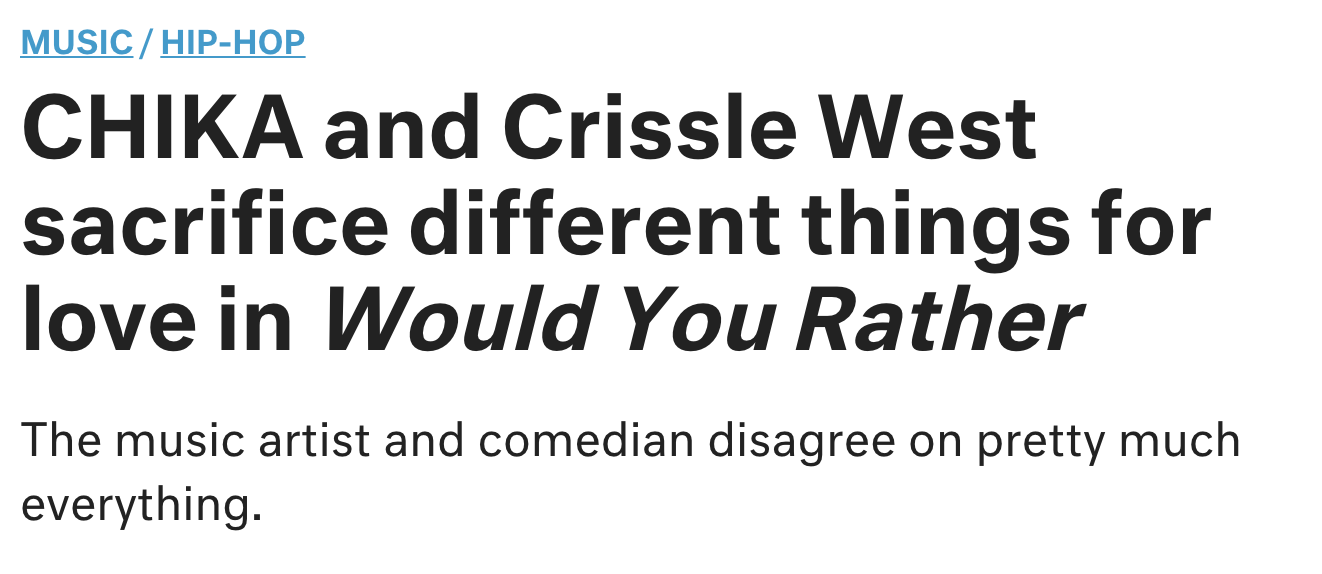 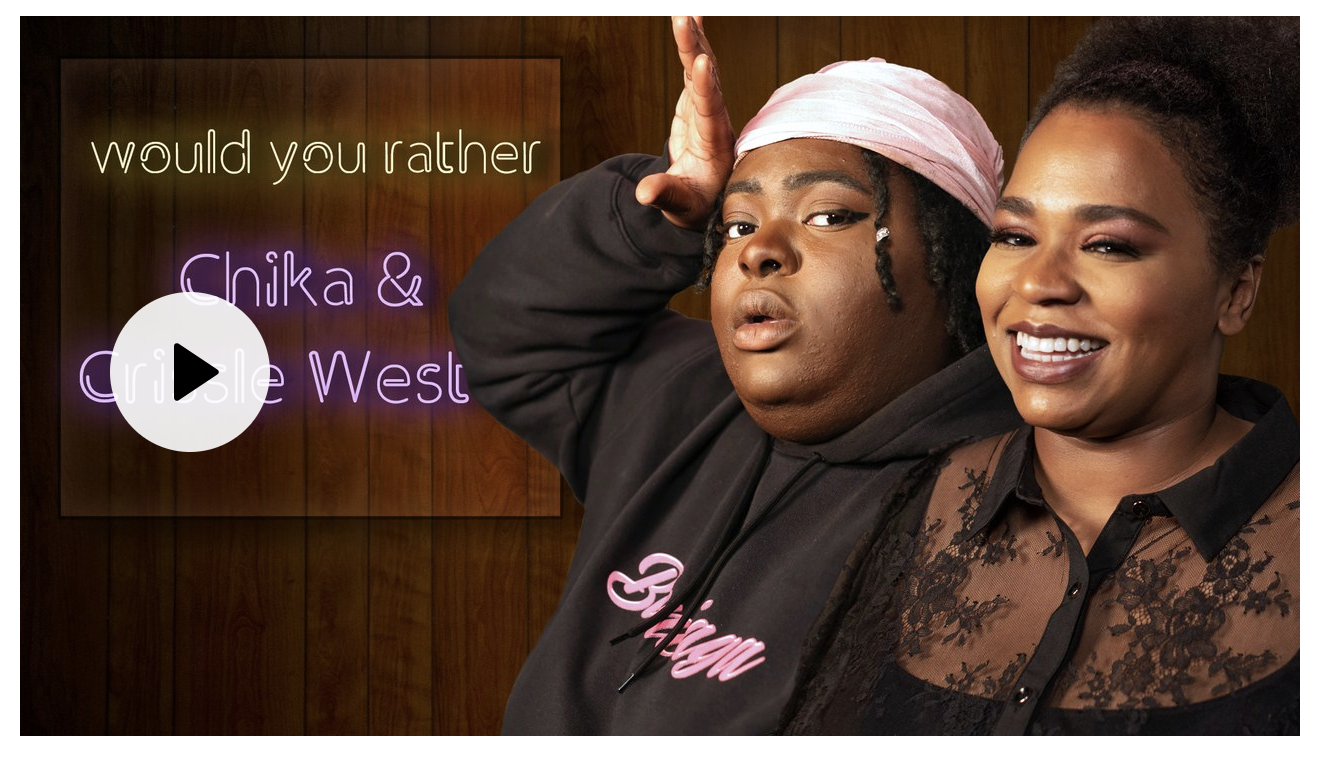 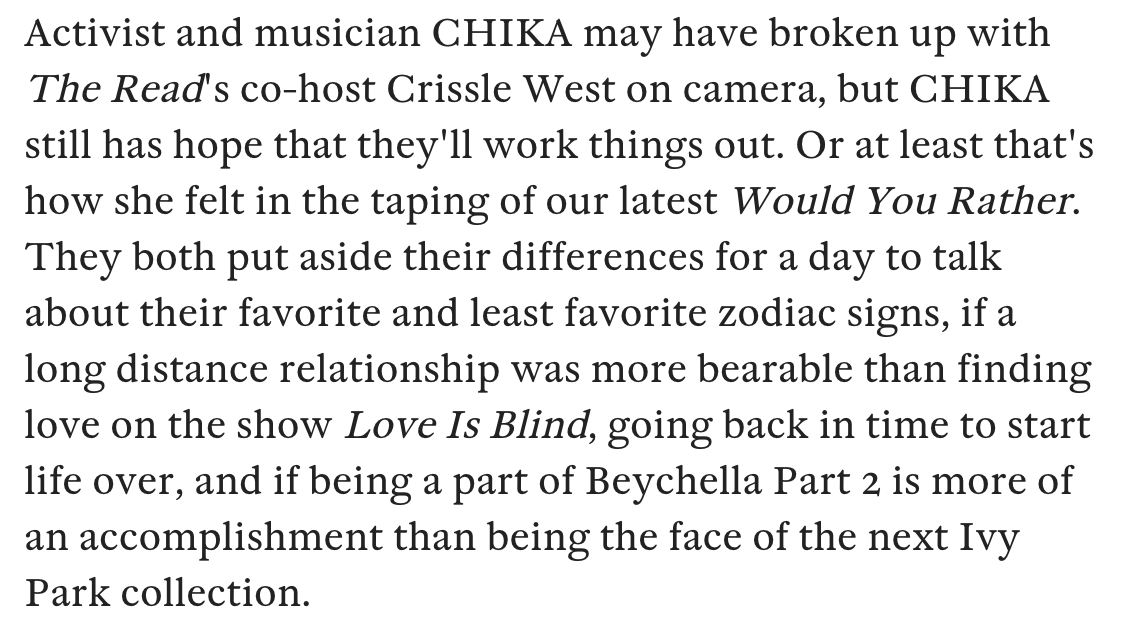 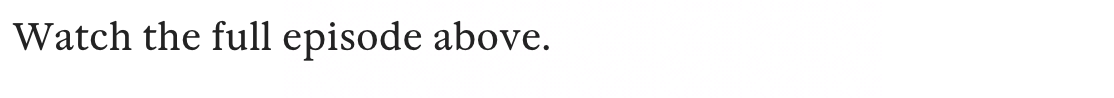 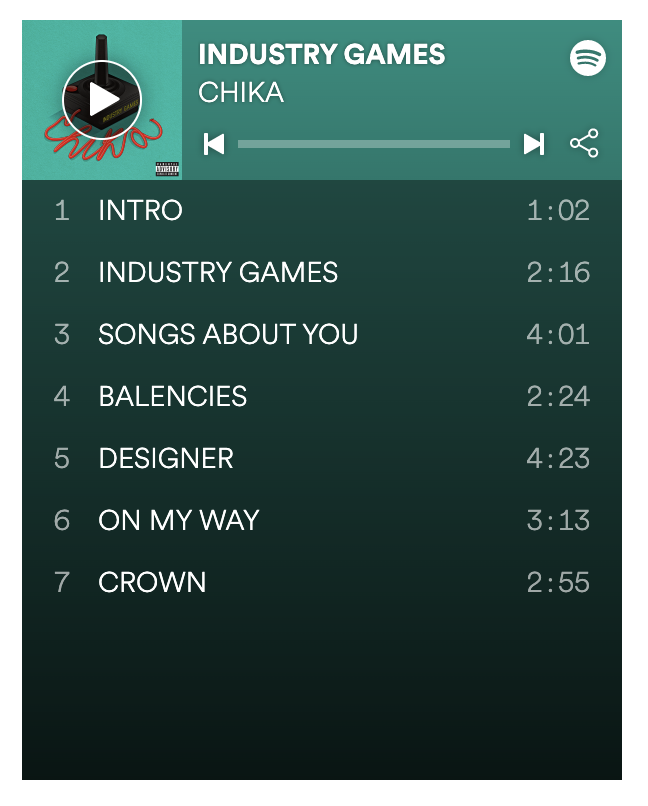 